INTRODUCCIÓNEl MERCOSUR , una organización heredera de la idea bolivariana .La unificación de las antiguas colonias españolas fue el sueño de Simón Bolivar.  El “Libertador” quisó crear un ESTADO FEDERAL SURAMERICANO , llamado Gran Colombia, y que abarcaba los territorios actuales de Ecuador, Colombia y Venezuela. Este estado duró de 1819 hasta 1830 y Bolivar fue derrocado entonces. Fue el final del sueño bolivariano de unidad.Bolivar fue el primer inspirador del panamericanismo (1815, carta de Jamaica). “El destino de América se ha fíjado irrevocablemente : el lazo que la unía a España está cortado.”Rasgos principales de la historia reciente de AL : Mayoría de gobiernos democráticos a partir de las 2 últimas décadas del siglo XX (menos Cuba)PEROProblemas constantes de desigualdad social y corrupción políticaMarginación de indígenas  sin embargo reivindicaciones para desempeñar un mayor papel =E.Morales dec 2005 1er mandat/Dec 2009 2e mandat/ candidato en 2013Bolivia) (Ollanta Humala Perú julio de 2011 Partido Nacionalista Peruano).Crisis económica de los años 2000 (por ejemplo : Argentina 2001)La lucha contra el dominio estadounidense (ALCA)Otras organizaciones de integración regional se formaron antes de la creación del MERCOSUR : 1948 : O.E.A=Organización de Estados americanos=formada por EE.UU y toda AL sin Cuba. Se trataba de preservar la paz y fomentar una colaboración a nivel económico y social.1948 : CEPAL=Comisión Económica para AL y el Caribe=reúne a 40 países, España incluida. Se trata de una comisión de las Naciones Unidas. Se dedica a los problemas económicos de Latinoamérica.1969 : Pacto Andino=Bolivia,Ecuador,Colombia y Venezuela.1980 : ALADI =Argentina, Bolivia, Brasil, Chile,Ecuador,Colombia,México,Paraguay,Perú, Uruguay y Venezuela→mejorar la económia y crear un mercado común.1991 : MERCOSUR =Mercado común Del Cono Sur= tratado de Asunción del 26 de marzo de 1991=Brasil, Argentina, Uruguay y Paraguay=libre comercio + fijar arancel externo común. Entró en vigor en 1995. Entonces Chile y Bolivia eran miembros asociados.Organizaciones importantes posteriormente creadas :1994: TLC AN=Tratado de Libre Comercio de América del Norte=Canadá, EE.UU,México.1994 ALCA ( Área de Libre Comercio de las Américas) Cumbre de las Américas, que se llevó a cabo en Miami, EEUU, en diciembre de 1994. Los Jefes de Estado y de Gobierno de las 34 democracias de la región acordaron la creación de un Área de Libre Comercio de las Américas, o ALCA, en la cual se eliminarán progresivamente las barreras al comercio y a la inversión. Debía empezar a funcionar en diciembre de 2005.FRACASO<Oposición Venezuela,Bolivia, Ecuador.2004 :ALBA = Alianza Bolivariana para los Pueblos de Nuestra América - Tratado de Comercio de los Pueblos  es una organización internacional de ámbito regional, enfocada para los países de América Latina y el Caribe que pone énfasis en la lucha contra la pobreza y la exclusión social con base en doctrinas de izquierda2008 UNASUR (Unión de las naciones de Suramérica)2011 CELAC (Comunidad de Estados Latinoamericanos y Caribeños, sin Canadá ni EE.UU)ProblemáticaEl MERCOSUR, una herramienta de cooperación económica y de integración a la escala continental que padece de ciertos limites.¿Qué es el MERCOSUR?ACTIVIDAD n°1 : haz clic en http://www.mercosur.int/Pincha en Mercosur escolar.Y contesta a las preguntas siguientes con una frase resumiendo las informaciones.¿Qué típo de acuerdo es el Mercosur?¿se trata solamente de comercio?¿Qué significa la palabra?¿Cuáles son los países que integran el MERCOSUR?Busca y apunta las informaciones siguientes (2010)BOLIVIA O,663/ PUNTAJE 108¿Cuándo comenzó a funcionar?¿Cúales son los idiomas oficiales?¿Cúales son los documentos necesarios para viajar a un país del Mercosur?Menciona los órganos del Mercosur.Describe el logotipo del Mercosur.¿Dónde está ubicada la Secretaría del Mercosur?¿Qué te sugiere el lema del Mercosur “nuestro norte es el sur”?El Tratado de Asunción 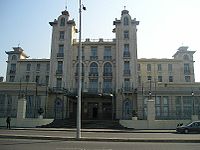 Sede de Mercosur, en Montevideo.Actividad n°2“La libre circulación de bienes, servicios y factores productivos entre países, el establecimiento de un arancel externo común y la adopción de una política comercial común, la coordinación de políticas macroeconómicas y sectoriales entre los Estados partes y la armonización de las legislaciones para lograr el fortalecimiento del proceso de integración.”Preguntas¿Cuáles eran los objetivos del Mercosur según el tratado de Asunción? Los objetivos del Mercosur son económicos : se trata de establecer una zona de libre comercio (“libre circulación de bienes, servicios y factores de producción”, “arancel externo común”).El objetivo básico es el de aumentar el grado de eficiencia y competitividad de las economías involucradasacelerando su desarrollo económico mediante el aprovechamiento eficaz de los recursos disponibles.¿Qué pretendían conseguir con esta organización los países partes?Estos países pretenden instaurar una cooperación regional bajo la forma de una integración regional o bloque regional (las dos expresiones se utilizan). Así podrían desempeñar un papel más importante a la escala continental y mundial.(la unión hace la fuerza).¿En tu parecer a qué modelo se refiere el Mercosur? La referencia implícita es la Unión Europea.B - Las etapas de la profundizaciónB-1 Cronología1991: Tratado de Asunción1994: Protocolo de Ouro Preto define funcionamiento institucional2005: creación del Parlamento (Montevideo) inaugurado en 2007 (90 diputados)2006: acuerdo con México2007: Banco  del Sur (fuente de financiamiento alternativa al FMI) (sede en Caracas)B-2 El funcionamiento.Las instituciones son numerosas. Las más importantes son las siguientes. También hay comisiones a propósito de temas específicos.La toma de decisión está basada en la unanimidad.B-2-1 El Protocolo de Ouro Preto (Brasil) de 1994Estableció un arancel externo común y desde 1999 existe una zona libre de aranceles entre sus integrantes, aunque exceptuando a una serie de productos, entre ellos el azúcar.Definió las instituciones y su funcionamiento.B-2-2Consejo del Mercado común (CMC): Órgano de coordinación, sus decisiones prevalecen. Representa el Mercosur ante las demás organizaciones internacionales. Propone los aranceles al GMC (ver b-2).Está compuesto por los ministros de Ecónomia y de Asusntos exteriores. Su Presidencia dura seis meses y constituye la presidencia del Mercosur.B-2-3 Grupo del Mercado común (GMC):Tiene el poder ejecutivo y promulga los proyectos. Está compuesto de 4 miembros de cada país.B-2-4 La Comisión del Comercio del Mercosur :Aplicación de la política comercial del Mercosur. B-2-5 El parlamento del Mercosur (PM):Su objetivo es que los países miembros estén verdaderamente representados. Esta institución fue decidida en la Cumbre de Ouro Preto en 1994.No tiene poder legislativo pero un poder de presentar proposiciones y de control.Desde 2011, los diputados son electos por los ciudadanos de cada país y su número es proporcional a la población de cada país.B-2-6 El Tribunal permanente de Revisión del Mercosur.Si la controversia no encuentra solución ni con negociaciones directas ni con la intervención del GMC, entonces llegara antes el tribunal que fallará. Pero este tribunal parece tener un poder limitado para arbitrar en los litigios.Así pasó cuando el litigio entre Argentina y Uruguay acerca de dos fabricas de celulosa (industria del papel) instaladas en 2002 en Uruguay (Fray Bentos) cerca de la frontera con Argentina. Fue llamado “la guerra de las papeleras”. Este litigio no pudo ser facilitado por el Tribunal pues Uruguay y Argentina recurrieron al Tribunal de La Haya. Pues los dos países estuvieron a punto de cesar las relaciones diplomáticas en octubre de 2005.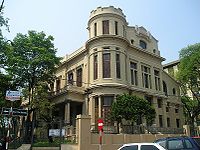 Tribunal de Mercosur, en Asunción.B-2-7Mercosur sociolaboralEn 2000 el Mercosur, más Bolivia y Chile, proclaman la Carta de Buenos Aires sobre Compromiso Social.La XXX Cumbre de Presidentes de Córdoba de julio de 2006 aprobó importantes iniciativas referidas a la dimensión sociolaboral. B-2-8 El banco del SurEl Banco del Sur es un fondo monetario cuyo convenio constitutivo fue firmado el 26 de septiembre de 2009. Es el resultado de una idea argentina.. Se han constituido como parte del Banco del Sur: Argentina, Brasil, Bolivia, Ecuador, Paraguay, Uruguay y Venezuela. Su sede está en Caracas.C - El proceso de ampliación1996: Chile y Bolivia formalizan su asociación al Mercosur2003: Perú miembro asociado2004: Colombia, Ecuador y Venezuela asociados2013: Protocolo adhesión Bolivia (miembro asociado). México y Ecuador son candidatos.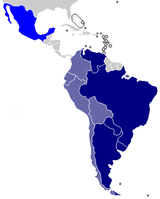 Países de Mercosur. Miembros plenos en azul marino, miembros asociados en azul claro, observadores en azul reyUn actor económico cada vez más potente así como el inicio de un proceso de integración Un actor de la globalización a varias escalasA la escala mundial.El Mercosur tiene un  PBI de 2.810.891 MILLONES de $, lo que representa el 82,3% del PBI total de toda Sudamérica. Cubre un territorio de casi 13 millones de kilómetros cuadrados y cuenta con más de 275 millones de habitantes (cerca del 70% de América del Sur). Siete de cada diez sudamericanos son ciudadanos del Mercosur. Por otro lado, el Mercosur se constituye como el área económica y plataforma industrial, más dinámica, competitiva y desarrollada, no sólo de Latinoamérica, sino de todo el Hemisferio Sur. Está considerado como el cuarto bloque económico del mundo, en importancia y volumen de negocios, y la quinta economía mundial, si se considera el PBI nominal producido por todo el bloque.La economía del bloque es muy diversa, posee las tres urbes más ricas, extensas y pobladas de Sudamérica; São Paulo, Buenos Aires y Río de Janeiro. La consolidación del Mercosur permitió el libre comercio y la libre circulación de personas entre esas grandes metrópolis. Hoy, unidas, forman el mayor parque industrial y mayor centro económico-financiero de Latinoamérica y de todo elHemisferio Sur del planeta. Unas producciones muy varaiadasEl Mercosur es el mayor productor de alimentos en el mundo , controla las mayores reservas energéticas, minerales, naturales, de recursos hídricos y de petróleo del planeta.Posee también la selva tropical más grande del planeta, la Selva Amazónica. Además, la economía del Mercosur es fuertemente industrializada, con empresas de diversos sectores que producen los más diversos artículos; muchos de ellos con su propia tecnología como: placas de acero, electrodomésticos, medicamentos, aviones, armas y productos de defensa, ordenadores, coches, energía, barcos, alimentos, bebidas, piezas, productos electrónicos, entre otros. El Mercosur también posee las dos empresas petroleras más grandes de Latinoamérica, Petrobrás (Brasil) y PDVSA (Venezuela).Actividad n°4-Haz clic en el sitio de Petrobrás-Haz clic en español-haz clic en el mapa y encuentra las actividades de Petro brás en América Latina (típo de actividad y ubicación). Preséntalas en una tabla.-haz clic en”quienes somos”, en “perfil” y presenta las principales actividades.- haz clic en nuestra historia y explica las diferentes etapas de la historia de esta multinacional.(tabla).Actividad n°5.-Haz clic en PDVSA y fíjate de que ministerio depende esta empresa.-Presenta PDVSA en cifras y sus principales actividades.-Haz clic en actividades en el mundo-Haz clic en “plena soberanía” : ¿de qué se trata aquí?Un sector financiero altamente desarrollado, con varios bancos y entidades financieras actuando dentro del bloque, como el Banco de Brasil, Itaú, Bradesco, Caixa Econômica Federal (los cuatro brasileños y mayores de Latinoamérica), Banco de Venezuela, Banco de la Nación Argentina, entre otros.Argentina es uno de los mayores exportadores de carne en el mundo y es el primer productor mundial de girasol, yerba mate, limones, y aceite de soja, segundo en miel y manzanas, el más grande productor de trigo y lana en Latinoamérica, entre otros cultivos.Es el mayor productor de vino en América Latina, quinto en el mundo, y el principal productor de biodiésel a nivel global. La producción de gas natural y petróleo son importantes también. El Yacimiento Aguilar, en la provincia de Jujuy, es la mayor concentración de minerales de plomo y cinc de Sudamérica, y el Bajo de la Alumbrera en la provincia de Catamarca, es uno de los yacimientos para la extracción más grandes de oro y cobre en América Latina, siendo la Argentina el décimo tercer mayor productor de oro del mundo. Posee la tercera reserva de gas más grande del planeta. Argentina es el más importante productor de software de la región y ocupa el segundo puesto en Sudamérica en cuanto a fabricación de autopartes, después de Brasil, siendo además el vigésimo mayor fabricante de automóviles en el mundoBrasil es el mayor productor mundial de hierro y manganeso, además de tener la más grande producción de algodón, naranja, etanol, carne bovina y carne de pollo.Las exportaciones brasileñas (201.9 millones de dólares) se encuentran entre las veinte más grandes del mundo. Es el mayor productor de café mundial y el primer productor de equipos militares, televisores, semiconductores, celulares, computadoras, automóviles y aviones en Sudamérica. La Bovespa en São Paulo es la décima segunda mayor bolsa de valores (en valores de mercado) del mundo. Las asimetrías entre las economías de Argentina y Brasil con respecto del resto del bloque han sido motivo de queja de los países más pequeños como Uruguay y Paraguay, quienes se ven en desventaja frente a los socios económicamente más grandes, y han criticado en varias ocasiones el tutelaje que ejercen los primeros sobre el Mercosur. Actividad n°6 : resume en una tabla las principales fuentes de riqueza de Brasil y Argentina.c)Los acuerdos con países o bloques regionales[Tratado de libre comercio con la Comunidad Andina (1998)Tratado de libre comercio con Israel (2007)Tratado de libre comercio con Egipto (2004)Tratado de libre comercio con Palestina (2011) Acuerdo de complementación económica con Chile (1996)Acuerdo de complementación económica con México (2002)Acuerdo de complementación económica con Cuba (2006)Acuerdo preferencial de comercio con India (2003)Acuerdo preferencial de comercio con la Unión Aduanera de África Austral (2000)c-1 El comercio del Mercosur con los demás bloques regionalesCifras 2005, OMC.Actividad n°7¿Qué puedes deducir de esta tabla?c-2 Parte de los intercambios de los países del Mercosur con los países exteriores al Mercosur.Cifras 2004, OMC.Actividad n°8:¿Qué puedes deducir de esta tabla?Balance.El Mercosur no es una potencia comercial relevante a la escala mundial.Este espacio representa el 3% del valor de los intercambios de la UE, el 6% del TLCAN y el 21% del ASEAN.Pero a la escala regional, es decir latinoamericana, es una potencia real pues las tasas de crecimiento de los intercambios dentro de este bloque conocen una progresión regular desde 1991.Así entre 1991 y 2006, los flujos comerciales dentro del Mercosur fueron multiplicados por 4,5 y los flujos exteriores por 2.A la escala regional 2-1 El comercio dentro del Mercosur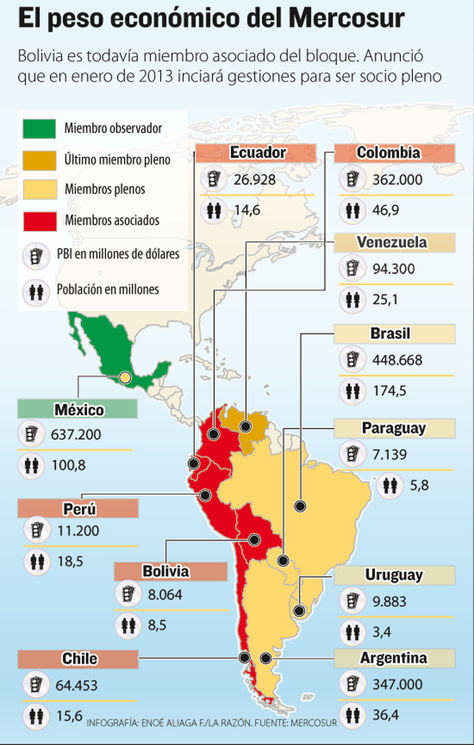  ACTIVIDAD n°9Clasifica a los países según la importancia de su PBI.¿Qué puedes deducir de esta clasificación?Básandote en las cifras de la tabla de la página 5 (IDH, coeficiente de Gini, alfabetización) explica lo que puedes añadir a este análisis.ACTIVIDAD N°10: “El comercio dentro del Mercosur se multiplicó por diez destacan en la cumbre social”, El País, 12 de julio de 2013.El comercio entre los países del Mercado Común del Sur (Mercosur) se multiplicó por diez desde su creación y el pasado año llegó a los 60.000 millones de dólares, destacaron hoy fuentes oficiales durante la XV Cumbre Social del bloque. Quien piense que el Mercosur es un "bloque paralizado" tiene una visión "muy equivocada" de la realidad, afirmó su Alto Representante, el brasileño Iván Ramalho. El Mercosur, que integran Argentina, Brasil, Uruguay, Venezuela y Paraguay, aunque este último suspendido desde junio de 2012, es un "proyecto consolidado", agregó. El bloque "es la quinta economía" del Mundo y el comercio entre sus países miembros pasó de 5.000 millones de dólares al comienzo del proceso de integración, en 1991, a "60.000 millones de dólares" en 2012, agregó Ramalho. Además, el Producto Interior Bruto (PIB) del Mercosur "superó los tres trillones de dólares" y "ya engloba a un mercado de 270 millones de personas", destacó. […] Además, destacó los proyectos sociales y de "afirmación de la libertad de tránsito (de personas)" que consideró metas que "amplían los objetivos económicos del bloque".PREGUNTAS.¿Por cuánto se multiplicó el comercio entre los países del Mercosur entre 2012 y su creación?¿Por qué no se puede decir que el Mercosur no es un “bloque paralizado”? (varias razones)¿Cuáles son los proyectos actuales destacados aquí?Actividad n°11:“El Mercosur ha tenido hasta ahora un papel testimonial como espacio de libre comercio sudamericano. Desde su fundación en 1991 ha conseguido modestos avances en la apertura de fronteras arancelarias en el Cono Sur. Sus relaciones con la Unión Europea (UE), con la que ha negociado de manera infructuosa un acuerdo de asociación, tampoco han prosperado demasiado. Sin embargo, siguen siendo frecuentes los conflictos comerciales entre Argentina, Brasil y Paraguay, más aun desde que Cristina Fernández decidió fortalecer su mercado interior bloqueando las importaciones de cientos de productos llegados de Brasil.” “Venezuela irrumpe en el Mercosur”, El País, 31 de julio de 2012.PREGUNTAS¿Cuáles son los avances acarreados por el Mercosur?¿Cuáles son los limites?Explica la expresión “papel testimonial” (Línea 1).Balance.El comercio entre los países del Mercosur  conoció un fuerte incremento entre 1991 y 1998 : las exportaciones dentro del bloque pasaron del 9 al 25% de las exportaciones totalesY las importaciones del 14 al 21% de las importaciones totales.Entre 1999 y 2002, se nota un descenso de este comercio debido a la crisis de las economías argentina y brasileña.A partir de 2003, la vuelta al crecimiento del PBI de los países socios acarreó un nuevo desarrollo de los intercambios dentro del bloque.Sin embargo, cabe destacar que los intercambios entre los socios son más asimétricos que antes de 1999.Es decir que Brasil es el gran ganador  de la situación actual pues es el único que posee un sector industrial tan completo. Además, el crecimiento económico actual está basado en la industria.Un ejemplo interesante : En 1998, el 12% de los productos electrodomésticosvendidos en Argentina procedían de Brasil.En 2003, se trataba del 50%.Contribución de cada socio a los intercambios comerciales dentro del Mercosur.Cifras 2004, fuente OMC.Aunque en 2013, haya dos países más, esta evolución general sigue vigente.2-2 El papel del Mercosur en la integración regional en América del Sur.Actividad n°12“la originalidad del Mercosur es el hecho que reúna a dos grandes potencias del continente – Argentina y Brasil – cuyas economías son complementarias aunque competidores en ciertos sectores. (…) El acercamiento político entre Argentina y Brasil es un giro muy importante en una historia diplomática muy marcada por los enfrentamientos. (…)Este acercamiento se plasma  a todas las escalas de los países socios : empresas, universidades, sindicatos y municipios.(…) Los territorios de los países socios viven también esta evolución pues las ubicaciones industriales, por ejemplo, se realizan dentro de este gran mercado y las vías de comunicación están concebidas dentro de este marco continental.”Atlas du Mercosur, http://www.iheal.univ-paris3.fr/mercosur/ Pregunta¿Por qué se puede decir que el Mercosur es una herramienta de integración regional? Un área de libre residencia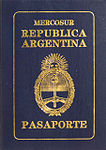 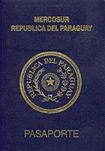 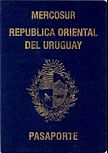 El Mercosur, Bolivia y Chile han establecido que todo su territorio constituye un Área de Libre Residencia con derecho a trabajar para todos sus ciudadanos, sin otro requisito que acreditar la nacionalidad y no poseer antecedentes penales. Esta área fue establecida en la Cumbre de Presidentes de Brasilia, mediante elAcuerdo sobre Residencia para Nacionales de los Estados Parte del Mercosur, Bolivia y Chile firmado el 6 de diciembre de 2002.Si bien el Área de Libre Residencia y Trabajo no se asimila completamente a la libre circulación de personas (donde no se requiere tramitación migratoria alguna), los seis países han dado un gran paso adelante y establecido expresamente su voluntad de alcanzar la plena libertad de circulación de las personas en todo el territorio. Una relevancia geopolítica que va creciendoc-1 a la escala de América del Sur.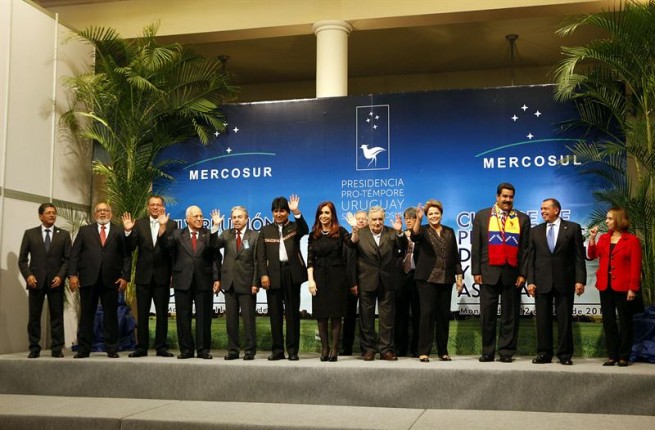 Cumbre del Mercosur en Montevideo, 12/07/13.Actividad n°13:¿Qué pone de relieve este tipo de evento?Además de la importancia económica que representa el Mercosur en toda América Latina, éste, conlleva una relevancia geopolítica de gran magnitud, ya que dos de sus miembros, Argentina y Brasil, son miembros del exclusivo Grupo de los 20.c-2 a la escala internacionalLos cancilleres de Argentina, Brasil, Uruguay y Venezuela, se reunieron este lunes con el secretario general de las Naciones Unidas, Ban Ki-moon para denunciar el espionaje por parte de EE.UU. en Latinoamérica.Según un comunicado de la misión de Brasil ante la ONU, el propósito de la reunión de cancilleres de los países que conforman el Mercosur, es transmitir a Ban Ki-moon el rechazo a las prácticas de Washington y solicitar "mecanismos de prevención y sanción a nivel multilateral en la materia".

"Hemos expresado nuestra preocupación y nuestra alerta sobre las graves implicaciones que esos procedimientos ilegales desarrollados por el Gobierno de Estados Unidos tienen sobre la estabilidad política de los países y la mutua confianza necesaria en la comunidad internacional", dijo el canciller venezolano Elías Jaua tras el encuentro.

La práctica del espionaje "es absolutamente violatoria del derecho internacional, a la soberanía de los países y violatoria de los derechos humanos fundamentales de los ciudadanos del mundo", señaló Jaua.
 
"Esta red de espionaje tiene que ver con la necesidad de EE.UU. de reposicionarse en la región después de una década de relativo debilitamiento en la región", afirmó el docente e investigador Leandro Morgenfeld. 

Asimismo, afirmó que EE.UU. no solo escucha, espía e informa sobre cuestiones vinculadas con el terrorismo o la seguridad estadounidense. En su opinión el espionaje de EE.UU. también tiene que ver con intereses empresariales, el control de los recursos naturales y ejecuciones en torno a acuerdos de libre comercio. 
 
Asimismo, los cancilleres de los países miembros del Mercosur manifestaron al secretario general de la ONU la preocupación sobre "el intento de condicionar y presionar a los países que han ofrecido asilo al señor Snowden".

Anteriormente, en la cumbre celebrada por la organización regional en julio pasado en Uruguay, los jefes de Estado del Bloque también condenaron a España, Italia, Francia y Portugal por negar al mandatario boliviano, Evo Morales,  sobrevolar sus espacios aéreos por sospechas de que llevaba en su avión presidencial al extécnico de la CIA, Edward Snowden, quien reveló el sistema de espionaje mundial de EE.UU.
Preguntas.¿Qué denunciaron los países miembros del Mercosur en la ONU?¿En qué principios basan su denuncia?¿Qué temen estos países?¿Qué denunciaron anteriormente en la cumbre celebrada en Uruguay?Balance.Cabe destacar una lucha contra el predominio estadounidense en América Latina (doctina Monroe 1823, AL considerada como el patio trasero de EE.UU).Ultimo ejemplo : la participación financiera al golpe de estado contra Hugo Chávez en 2002.La Contra Cumbre de Chávez y Maradona (Mar del Plata,Argentina,  noviembre de 2005) durante las negociaciones del ALCA en esta ciudad. Esta contra cumbre tuvo lugar en un campo de futbol llamado para la ocasión “campo mundialista”. Presente también Evo Morales, entonces candidato a la presidencia de Bolivia.Chávez terminó su discurso diciendo “los pueblos de América han enterrado el ALCA”.SIN EMBARGO LIMITES PERMANECEN El “milhojas” de los bloques regionalesActividad n°15Basándote en este mapa y en los bloques regionales de Suramérica mencionados en la introducción, explica porque esta superposición de organizaciones puede ser un problema.El Mercosur no es un “mercado único”El arancel externo común abarco solo el 70% de los productos intercambiados. Muchos países quieren derogar a este arancel, como Uruguay o Parguay o incluso la Argentina.Este tema pone de relieve la competencia entre los diferentes socios.Los litigios : c-1 la guerra de las papeleras 2002-2005La Haya avala a Uruguay en la 'guerra de las papeleras'El tribunal reconoce que Montevideo incumplió en negociar la instalación de Botnia pero descarta la reclamación de Buenos AiresNi toda la razón para Argentina ni toda la razón para Uruguay. La sentencia de la Corte Internacional de Justicia (CIJ) sobre el llamado conflicto de la papelera Botnia establece que Uruguay violó el Tratado del río Uruguay, que hace frontera entre los dos países, al no comunicar a Argentina la instalación de una potente fábrica papelera de capital finlandés.Sin embargo, no satisface plenamente al gobierno de Buenos Aires porque no considera demostrado que la empresa contamine el río ni cause serios perjuicios a las poblaciones ribereñas, por lo que no exige su reubicación ni su desmantelamiento, como solicitaban los grupos ecologistas de Gualeguaychú, la población argentina más cercana a la papelera.Botnia no estará envenenando el río Uruguay, pero desde luego ha envenenado las relaciones entre los dos países desde hace casi cinco años y unos y otros esperan que la salomónica sentencia permita ahora a Buenos Aires y Montevideorecomponer sus lazos .Los dos presidentes, Cristina Fernández de Kirchner y José Mujica, han anunciado ya que se reunirán en breve para analizar las consecuencias del fallo, pero desde hace días refuerzan sus muestras de afecto personal y buena voluntad para intentar rebajar la tensión. Uruguay exige que se ponga fin al bloqueo del puente internacional que atraviesa el río a la altura de Gualeguaychú, que permanece cerrado desde hace mas de tres años por piquetes ecologistas sin que las autoridades argentinas hayan hecho nada por impedirlo.La reacción oficial de los dos gobiernos no se hará pública hasta después de que se haya leído completamente la sentencia. Los asambleistas de Gualeguaychú, que siguen la lectura de la sentencia en pantallas gigantes instaladas por el municipio, han anunciado que esperará varias horas antes de hacer un comunicado. El diario Clarínpublicó hoy unas declaraciones de ex canciller uruguayo Pedro Vázquez, según las cuales el presidente Mujica se habría entrevistado hace unos días con representantes de los asambleistas de Gualeguaychú, "en un esfuerzo para solucionar el conflicto".http://internacional.elpais.com/internacional/2010/04/20/actualidad/1271714413_850215.htmlActividad n°16Busca información acerca de este conflicto y explica por qué este litigio subraya las divisiones de los socios del Mercosur.D LAS divisiones internasD-1 La suspensión de Paraguay debida a su oposición al ingreso de Venezuela en el Mercosur en julio de 2012. Actividad n°17“Tras varios años esperando su oportunidad, Venezuela será a partir de hoy miembro de pleno derecho del Mercosur (Mercado Común del Sur).Para ello ha sido necesario apartar temporalmente del club a Paraguay, el único país que se oponía al ingreso del país bolivariano. Ya nadie duda de que la irrupción de Hugo Chávez en el bloque comercial implicará un giro en la quintaesencia fundacional del Mercosur, cimentada en el libre comercio entre países miembros y en una política arancelaria común de cara a Estados terceros. También es previsible que el club asuma una dimensión política inédita hasta la fecha. A ello ayudará que los actuales socios son Gobiernos que representan en mayor o menor medida a la nueva izquierda latinoamericana: la Argentina de Cristina Fernández de Kirchner, el Uruguay de Pepe Mujica, la Venezuela de Hugo Chávez y, en menor medida, el Brasil de Dilma Rousseff.”“Venezuela irrumpe en el Mercosur”, El País, 31 de julio de 2012.PREGUNTAS¿Por qué se opuso Paraguay al ingreso de Venezuela en el Mercosur? Busca información acerca de este tema.Explica la frase “la irrupción de Hugo Chávez  (…) implicará un giro en la quintaesencia fundacional del M”.¿Por qué se dice que Venezuela es un país bolivariano?¿Cuál es la ideología de la Venezuela chavista?Explica la expresión “nueva izquierda latinoamericana”.D-2 la extraña vuelta de Paraguay al Mercosur.El 13 de julio de 2013 se levantó la suspensión que había sido aplicada a Paraguay en cumplimiento del Protocolo de Ushuaia, sobre el compromiso democrático. Sin embargo, el actual gobierno de Paraguay rechaza su re-incorporación al bloque hasta tanto no se encuentre una forma jurídica para el ingreso de Venezuela al Mercosur, de acuerdo con el derecho internacional.CONCLUSIÓNRedacta un balance acerca de los avances y de los límites del Mercosur. Trata de ponerlos de relieve a diferentes escalas.FUENTESDesse René-Paul, Dupuy Hector, Mercosur, vers la “grande Amérique latine”?, Ellipses, 2008.Dabène Olivier, Atlas de l’Amérique latine, Autrement, 2012.paísesSuperficie (km2)Población (millones)brasil8.547400194.946.000uruguay176.2203.369.000argentina2.780.40040.412.000paraguay406.7506.455.000BOLIVIA1.098.5809.930.000Venezuela910.05028.980.000PAISES POR PBI (PPA) 2011
Países por PBI (PPA) per cápita 2012Bolivia51.560Bolivia4800PAIS% crecimiento anual PBI (2011)ARGENTINA8,9BRASIL2,7BOLIVIA5,1VENEZUELA4,2PARAGUAY3,8URUGUAY5,7Desarrollo Humano – 201343Desigualdad de ingreso, Coeficiente de Gini 44Alfabetización
201143Mercosur con %EXPOR1996TACIONES2005IMPOR1996TACIONES2005UE24242326EE.UU15211820ASEAN3322PAISES SOLOS58525751TOTAL 100100100100%Exporta1995Ciones2004Importa1995Ciones2004Brasil72737176argentina25242420paraguay1132uruguay2222Total Mercosur100100100100EXPORTACIONESIMPORTACIONES%1995200419952004BRASIL43535038ARGENTINA46383245PARAGUAY4599URUGUAY7498TOTAL 100100100100Actividad n°145/08/13Fuente http://actualidad.rt.com/actualidad/view/102166-mercosur-denuncia-eeuu-espionaje-onu“Mercosur denuncia a EE.UU. por espionaje ante la ONU”

Las dos grandes responsables de la ilegal suspensión de Paraguay del MERCOSUR (y UNASUR) estaban frías e imperturbables. Pero que la actitud de Paraguay les dolió, quedó evidenciado por la lamentable ausencia, de ambas, al almuerzo presidencial. Dilma alegó enfermedad. Cristina no alegó nada. No hacía falta, sus descortesías son proverbiales y por todos conocidas.Paraguay, en actitud digna, no olvida que su ilegal suspensión del MERCOSUR (en junio del año pasado) fue, en verdad, una excusa burda para permitir el ingreso de Venezuela, hasta entonces bloqueado -conforme a derecho- por Paraguay, que entendía (y entiende) que Venezuela -desde hace rato ya- ha dejado de ser una democracia, asemejándose cada vez más a Cuba, la única tiranía de la región.Ocurre, además, que Paraguay no tiene demasiado apuro por regresar al MERCOSUR, una organización empantanada en la retórica. Por eso, pese a que su suspensión ya ha sido oficialmente levantada, difícilmente se reintegre a la organización antes de fin de año. No mientras Venezuela ejerza la presidencia “pro tempore” de MERCOSUR, lo que agrega un insulto al mal trato infligido a Paraguay. De cualquier modo en que se la interprete, la “cláusula democrática” de MERCOSUR evidencia que Venezuela no la cumple. La hipocresía de los demás Estados Miembros, sin embargo, mantiene rodeada de un muro de silencio a esta grave anomalía.Lo cierto es que el grosero Nicolás Maduro no fue siquiera invitado a la asunción de Cartes. No podía haberlo sido, desde que trató (personalmente) de sublevar a las fuerzas armadas paraguayas, infructuosamente, para así evitar la caída de Fernando Lugo. Lo que por su enorme gravedad, no puede olvidarse. Jamás.Paraguay puede ahora -si lo cree oportuno- negociar otros acuerdos comerciales, sin ataduras. Por ejemplo, con la “Alianza del Pacífico”, esto es con México, Chile, Colombia y Perú, en el marco del libre comercio, que es lo opuesto al ambiente de proteccionismo que ha estructurado el MERCOSUR, que perjudica a Paraguay. La “Alianza” es un espacio dinámico. Todo lo contrario al pantano paralizante en que se ha convertido el MERCOSUR. Ese espacio en el Pacífico, pese a su juventud, ya exporta más (10%) que el MERCOSUR, lo que era esperado. Emilio J. Cárdenas
Ex Embajador de la República Argentina ante las Naciones Unidas.FUENTE EL DIARIO, exterior.com, 31/10/13http://www.eldiarioexterior.com/paraguay-el-regreso-al-mercosur-42724.htmPreguntas¿Por qué piensa el gobierno paraguayo que su país fue suspendido?¿Por qué se opuso Paraguay al ingreso de Venezuela? ¿En qué principio hacía hincapié?¿Qué reprocha Paraguay a Venezuela?¿Cómo considera Paraguay la actitud de los demás socios del Mercosur, excepto Venezuela?¿Cuáles son las nuevas perspectivas comerciales que se ofrecen a Paraguay?¿Qué te parece el punto de vista  de este artículo?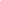 